             УтверждаюИсполняющий обязанности Министра развития конкуренции и экономики Ульяновской области
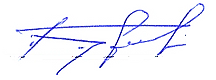     _______________ В.В.Павловот  23  ___июня__ 2016 г.План проведения экспертизы нормативных правовых актов Ульяновской области, затрагивающих вопросы 
осуществления предпринимательской и инвестиционной деятельности,на второе полугодие 2016 года№ п/пНаименование НПАЗаявительДата начала оценки экспертизыСрок завершения экспертизыОтветственное лицо1234561.Приказ Министерства сельского, лесного хозяйства и природных ресурсов Ульяновской области от 29.02.2016 № 19 «Об утверждении Порядка размещения нестационарных торговых объектов на территории Ульяновской области»Уполномоченный по защите прав предпринимателей в Ульяновской области01.07.201601.10.2016Егоров А.А.2.Приказ Министерства строительства, жилищно-коммунального комплекса и транспорта Ульяновской области от 11.01.2016 № 1-од «Об утверждении Правил благоустройства территорий поселений (городских округов) Ульяновской области и порядка участия собственников зданий (помещений в них) и сооружений в благоустройстве прилегающих территорий»Уполномоченный по защите прав предпринимателей в Ульяновской области25.10 2016 25.12. 2016Копыльцова Я.Б.Егоров А.А.